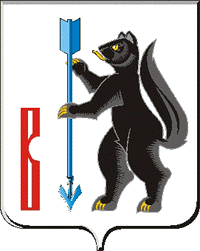 АДМИНИСТРАЦИЯ  ГОРОДСКОГО ОКРУГА ВЕРХОТУРСКИЙП О С Т А Н О В Л Е Н И Еот 06.09.2021г. № 695г. Верхотурье  О подготовке проекта «Внесение изменений в документы территориального планирования «Генеральный план городского округа Верхотурский» 1 этапВ соответствии со статьями 9, 24, 25 Градостроительного кодекса Российской Федерации,  Федеральным законом от 06 октября 2003 года             № 131-ФЗ «Об общих принципах организации местного самоуправления в Российской Федерации», руководствуясь Уставом городского округа Верхотурский,ПОСТАНОВЛЯЮ:1.Приступить к подготовке внесения изменений в утвержденный Генеральный план городского округа Верхотурский.2.Утвердить прилагаемые:1) План мероприятий по внесению изменений в утвержденный Генеральный план городского округа Верхотурский;2) Состав комиссии по подготовке проекта внесения изменений в Генеральный план городского округа Верхотурский;3) Порядок деятельности комиссии по подготовке проекта внесения изменений в Генеральный план городского округа Верхотурский.	   3.Опубликовать настоящее постановление в информационном бюллетене «Верхотурская неделя» и разместить на официальном сайте городского округа Верхотурский.	  4.Контроль исполнения настоящего постановления оставляю за собой. Глава городского округа Верхотурский                                                         А.Г. ЛихановУТВЕРЖДЕНпостановлением Администрации городского округа Верхотурскийот 06.09.2021г. № 695«О подготовке проекта «Внесение измененийв документы территориального планирования«Генеральный план городского округаВерхотурский» 1 этапПЛАНмероприятий по внесению изменений в   Генеральный план городского округа ВерхотурскийУТВЕРЖДЕНпостановлением Администрации городского округа Верхотурскийот 06.09.2021г. № 695«О подготовке проекта «Внесение измененийв документы территориального планирования«Генеральный план городского округаВерхотурский» 1 этапСОСТАВкомиссии по подготовке проекта внесения изменений в Генеральный план городского округа ВерхотурскийПредседатель комиссии:Литовских Лариса Юрьевна                   - первый заместитель главы Администрации                                                                                  городского округа ВерхотурскийЗаместитель председателя комиссии:Вышиватых Николай Анатольевич         - ведущий специалист отдела архитектуры                                                                       и  градостроительства Администрации                                                                      городского округа ВерхотурскийСекретарь комиссии:                                   Градобоева Екатерина   Александровна   - специалист 1 категории                                                                       отдела архитектуры и градостроительства                                                          Администрации городского округа                                                                                                                                               ВерхотурскийЧлены комиссии:                                          Позднякова Любовь Павловна                   - начальник  юридического отдела                                                         Администрации городского округа                                                                                                                                               ВерхотурскийТитова Надежда Николаевна                     - индивидуальный предприниматель                                                                      (разработчик проекта) (по согласованию)Комарницкий Игорь Анатольевич             - председатель Думы городского округа                                                                        Верхотурский (по согласованию)Микишев Евгений Валентинович               - депутат Думы городского округа                                                                         Верхотурский  ( по согласованию)УТВЕРЖДЕНпостановлением Администрации городского округа Верхотурскийот 06.09.2021г. № 695«О подготовке проекта «Внесение измененийв документы территориального планирования«Генеральный план городского округаВерхотурский» 1 этапП О Р Я Д О Кдеятельности комиссии по подготовке проекта внесения изменений в Генеральный план городского округа ВерхотурскийI. Общие положения1.1. Комиссия по подготовке проекта внесения изменений в Генеральный план городского округа Верхотурский (далее – Комиссия) создается на период подготовки проекта изменений в Генеральный план территории городского округа Верхотурский, в целях приведения Генерального плана городского округа Верхотурский в соответствие с положениями законодательства в области регулирования градостроительной деятельности.1.2. В своей деятельности Комиссия руководствуется законодательством Российской Федерации, субъекта Российской Федерации, нормативными правовыми актами городского округа Верхотурский.II. Задачи и функции Комиссии2.1. Комиссия создается в целях обеспечения общего руководства, анализа, проверки и оценки материалов при подготовке проекта изменений в Генеральный план территории городского округа Верхотурский.2.2. Для выполнения возложенных задач Комиссия имеет право:1) организовывать процесс разработки проекта изменений в Генеральный план территории городского округа Верхотурский;   2) организовывать и проводить публичные слушания по проекту изменений в Генеральный план городского округа Верхотурский;3) рассматривать предложения граждан и юридических лиц в связи с разработкой проекта изменений в Генеральный план городского округа Верхотурский;4) принимать рекомендации по вопросам подготовки проекта изменений в Генеральный план городского округа Верхотурский;5) запрашивать у государственных, муниципальных, специализированных организаций и учреждений предоставления в установленный срок официальных заключений и иных материалов, относящихся к рассматриваемым на заседаниях, в том числе проводимых в форме публичных слушаниях вопросам;6) привлекать независимых экспертов к работе по подготовке соответствующих рекомендаций;7) публиковать материалы о своей деятельности;2.3. Комиссия принимает решения по вопросам:1) обнародования проекта изменений в Генеральный план городского округа Верхотурский;2) составления протоколов и вынесение заключений по результатам публичных слушаний;4) представления проекта изменений в Генеральный план городского округа Верхотурский с приложением протоколов публичных слушаний и заключения о публичных слушаниях;5) по иным вопросам, возникающим в процессе подготовки проекта изменений в Генеральный план городского округа Верхотурский.2.4. Для выполнения возложенных функций  Комиссия обязана:1) обеспечивать гласность при подготовке решений по проекту изменений в Генеральный план городского округа Верхотурский, в том числе путем предоставления всем заинтересованным лицам возможности доступа на публичные слушания, а также возможности высказывания по обсуждаемым вопросам;2) осуществлять иные права, связанные с подготовкой проекта изменений в Генеральный план городского округа Верхотурский.III. Состав и порядок работы Комиссии3.1. Состав Комиссии утверждается постановлением Администрации городского округа Верхотурский.3.2. Деятельностью Комиссии руководит председатель, а в его отсутствие обязанности председателя исполняет заместитель. Секретарь организует работу Комиссии, осуществляет общий контроль за реализацией принятых Комиссией решений.3.3. Комиссия самостоятельно определяет порядок своей работы путем составления плана работы Комиссии. Заседания Комиссии проводятся председателем или его заместителем по мере необходимости. Время, место и повестка очередного заседания определяются председателем или его заместителем. Члены Комиссии уведомляются о месте, дате и времени проведения заседания Комиссии не позднее, чем за два дня до назначенной даты. Заседание Комиссии является правомочным при участии в нем не менее половины членов Комиссии от общего числа.3.4. Члены Комиссии участвуют в заседаниях Комиссии лично, без права передоверия. В случае отсутствия члена Комиссии на заседании он имеет право представлять свое мнение по рассматриваемым вопросам в письменной форме за своей подписью.3.5. Комиссия принимает решение по рассматриваемому вопросу путем открытого голосования. Решение Комиссии принимается простым большинством голосов от числа членов Комиссии, участвующих в заседании. В случае равенства голосов решающим является голос председательствующего на заседании Комиссии.3.6. Решения, принятые Комиссией в пределах ее компетенции, являются обязательными для всех участников подготовки проекта изменений в Генеральный план городского округа Верхотурский.3.7. Комиссия информирует Главу городского округа Верхотурский о ходе выполнения работ по подготовке проекта изменений в Генеральный план  городского округа Верхотурский.№п/пНаименование мероприятийСроки исполненияИсполнитель, ответственное лицо1Принятие решения о подготовке проекта внесения изменений в Генеральный плансентябрь 2021 г.Глава городского округа Верхотурский2Направление предложений заинтересованных лиц для подготовки проекта внесения изменений в Генеральный план, поступивших в комиссию по подготовке проекта внесений изменений в Генеральный план городского округа Верхотурский30 дней с момента опубликования настоящего постановленияГраждане, постоянно проживающие на территории, в отношении которой подготовлены данные проекты, правообладатели находящихся в границах этой территории земельных участков и (или) расположенных на них объектов капитального строительства.3Рассмотрение предложений для подготовки проекта внесения изменений в Генеральный план, поступивших в комиссию по подготовке проекта внесений изменений в Генеральный план городского округа Верхотурскийне более 30 днейКомиссия4Разработка проекта внесений изменений в Генеральный плансрок согласно муниципального контракта №96 от 11.06.2021г.Проектная организация5Рассмотрение подготовленного проекта внесения изменений в Генеральный план городского округа Верхотурский непосредственно после разработки проектаКомиссия6Публикация проекта на сайте городского округа Верхотурский и во ФГИС ТПноябрь 2021 г.Комиссия7Согласование проекта внесения изменений в Генеральный план городского округа Верхотурский, в порядке, предусмотренном действующим законодательствомноябрь 2021 г. Комиссия8Проведение публичных слушаний по вопросу утверждения внесения изменений в Генеральный план городского округа Верхотурскийноябрь-декабрь 2021 г.Комиссия9Внесение изменений и предложений в проект изменений  Генерального плана городского округа Верхотурский после публичных слушаний (в случае необходимости)10 дней после публичных слушанийКомиссия 10 Направление проекта решения о внесении изменений в Генеральный план городского округа Верхотурский (с приложением протоколов публичных слушаний и заключения о результатах публичных слушаний) в Думу городского округа Верхотурский для его утверждениядекабрь2021 г.Комиссия